Meeting of International Authorities under the Patent Cooperation Treaty (PCT)Twenty-Sixth SessionCairo, February 13 to 14, 2019REvised Draft Agendaprepared by the SecretariatOpening of the sessionElection of a ChairAdoption of the agenda
(document PCT/MIA/26/1 Prov. 3)PCT StatisticsMatters arising from the Quality SubgroupQualityOther mattersEndorsement of the Report of the Quality Subgroup and Recommendations for Further WorkPCT Online Services
(document PCT/MIA/26/9)Safeguards in Case of Outages affecting Offices
(document PCT/MIA/26/5)Proposal to Provide for Correction or Addition of Indications under Rule 4.11
(document PCT/MIA/26/7)Promoting Linkage between the International Phase and the National Phase
(document PCT/MIA/26/6)Proposal to Promote the Improvement of the International Search Report and Written Opinion
(document PCT/MIA/26/11)Appointment as an International Searching and Preliminary Examining  Authority (ISA/IPEA) and Declaration by Receiving Offices as Competent ISA/IPEA
(document PCT/MIA/26/12)Pilot on Netting of PCT Fees
(document PCT/MIA/26/3)Use of National Classification Symbols in International Applications
(document PCT/MIA/26/10)PCT Collaborative Search and Examination Pilot
(document PCT/MIA/26/4)PCT Minimum Documentation Task Force
(document PCT/MIA/26/8)PCT Sequence Listing Standard
(document PCT/MIA/26/2)Future workSummary by the ChairClosing of the session[End of document]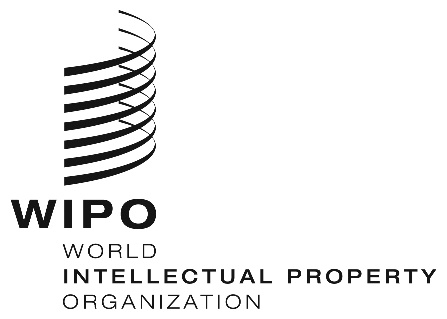 EPCT/MIA/26/1 Prov. 3 PCT/MIA/26/1 Prov. 3 PCT/MIA/26/1 Prov. 3 ORIGINAL:  English Only ORIGINAL:  English Only ORIGINAL:  English Only DATE:  February 8, 2019 DATE:  February 8, 2019 DATE:  February 8, 2019 